IEEE P802.11Wireless LANsAbstractThis submission proposes the resolution to 11az LB#249 CID 3215, 3354, 3911, 3920 and 4018. All of these comments are related to the secure LTF feature specified in the draft 11az spec. The page and line numbers for proposed changes refer to those in 11az Draft 2.6 [1].2021/40/r0: initial version2021/40/r1: modify the wording for the proposed resolution to be in accordance with the working group guideline; Replace two TBD section numbers with the correct numbers. Modify the instruction for TGaz editors in various places so that the required actions by the editors are clear. Modify the track change marks in various parts of the proposed text to be consistent with the working group guideline. Replace the text description for the necessary changes for Figure o, Figure, p, Figure q and Figure r with the modified Figure o, Figure, p, Figure q and Figure r. Correct a typo in an equation in 27.3. 18d, (i.e., replace “aj” with “am”) 27.3.18, replace “Applying a frequency domain flat top window is recommended to enhance the security. “ with “For improved security, a frequency domain flap top window, instead of the frequency domain rectangular window, can optionally be used”. 27.3.18c, replace the first sentence “Each element of the secure HE-LTF sequence is a pseudo random 64-QAM value.” with  “The secure HE-LTF sequence is constructed using pseudo random 64-QAM modulation.”After Table 27-T1, delete “, and in that case the unused Octets may be discarded”. 27.3.18d, item d) replace “data tones” with “LTF subcarrier values”. Add a section 27.3.19.2 (from 11ax) and modify its text. The 5th paragraph of the discussion part, modify the reference from [6] (incorrect) to [7] (correct). 2021/40/r2: 27.3.18b, replace “Applying a frequency domain flat top window is recommended to enhance the security. “ with “For improved security, a frequency domain flap top window, instead of the frequency domain rectangular window, can optionally be used”. Page 18, replace one instance of “itf” with “itf-iv”In TX/RX Vector description, replace “set to” with “contains”. Introduction This submission proposes the resolution to 11az LB#249 CID 3215, 3354, 3911, 3920 and 4018. All of these comments are related to the secure LTF feature specified in the draft 11az spec. The page and line numbers for proposed changes refer to those in 11az Draft 2.6 [1].Comments: DiscussionCurrent 11az Draft 2.6 has an LTF protection mechanism used for secure ranging that has been shown to be insecure. Several submissions have been presented to the IEEE 802.11az task group related to secure LTF design  to address the deficiencies [3][4][6]. This discussion presents some rationale and proposed specification changes based on those submissions and is focused on generating an octet stream, from an 802.11 PTKSA, and used for protecting the LTFs used in 802.11az NTB or TB secure ranging.  The changes are complementary to other submissions which describe how the octet stream is used by the 802.11 HE PHY to protect the LTFs.The modulation and per-stream phase rotation schemes to provide acceptable security levels utilize a large number of secure bits derived from the current PTKSA between an RSTA and ISTA. It is necessary to add a secure LTF bit generator to the PHY Layer since the number of bits required exceed the capacity of the MAC/PHY control interface in many implementations.The current proposal is to provide a mechanism for the MAC to provide a fixed number of bits to the PHY layer and use a secure bit generator in the PHY to derive the bits needed for the modulation and per-stream phase rotation.The proposed bit generator is based on AES-128 Counter mode. This type of generator has been approved by NIST [7] to a generate random bit stream based on a block cipher (AES) and an initial IV that is incremented as each block of the output stream is generated – See Figure 12 CTR-DRBG [7]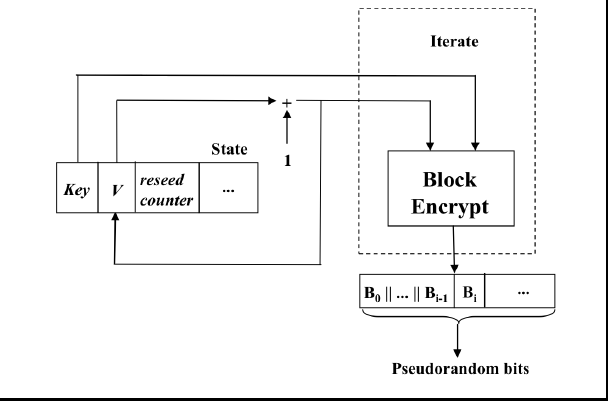 However, simplified versions of AES-Counter mode-based secure bit generators have been used in 802.11 and other standards – without mechanisms for internal (key and IV) update with generation of a set of output blocks, reseeding, personalization etc. UWB [7] uses a 128-bit secret IV (sent encrypted in an IE) phyHrpUwbStsVUpper96 with a 32-bit block counter phyHrpUwbStsVCounter) with a secret key to generate random TD pulses. IEEE 802.11 uses 128-bit IV in counter-mode encryption (e.g., GCM) using a 96-bit (Transmitter Address(A2) || Packet Number (Nonce) and a 32-bit block counter. In general, IV/Counter inputs to AES-Counter mode need not be secret or derived from a KDF but need to be unique for a given key. With GCM, a pseudo-random bit stream of up to (2^39 – 256) bits can be generated and used for encryption (and IPSEC ESP IEFF RFC allows up to 2^64 blocks to be encrypted with a single key with counter mode)Note to reviewers: Please comment on any security issues from using a non-repeating 128-bit counter to generate the bits stream. Also comment on why NIST DRBG construction (that is even more complicated than a simple counter used in IPSEC ESP IETF RFC 3686 and GCM and using a random IV) allows only 2^19 bits per generate function. Note that if unique non-secret counter is not sufficient for secure LTF octet stream generation, some of the privacy guarantees provided by 802.11 MAC layer security using AES-CCM-128 or AES-GCM-128 will be void.Use of AES-128 provides a security strength of 128 bits and is a familiar algorithm and already used in IEEE 802.11 to provide MAC layer security. The parameters used for generation as followsKey length = 128 bitsA unique IV of length of 128 bits –The maximum number of bits required to construct an NDP with 64 Secure LTFs at 160MHz with 64-QAM is about 512k bits (8 Streams * 8 Repetitions * 1024 tones * 8 (bits/Octet)– see Slide 41 in [3], although one may only need fewer bits per NDP transmission in practice. A summary of the scheme that is proposed is below:The IV construction scheme is similar to base 802.11First 48 bits of the IV are the transmitter MAC address (A2)Second 48 bits of the IV are the Secure LTF Counter exchanged in the ranging negotiations.A 4-Octet block counter is used. It allows up to 2^39 bits (2^32 AES 128bit Blocks) to be generated with a given key.256 bits of key material are derived from the security association – derived from Secure-LTF-key-seed already specified in 11az Draft 2.6 – and provided for each measurement viz. NDP exchange128 bits are used as ISTA key in generating the secure bits for the I2R NDPAnother 128 bits are used as RSTA key in generating the secure bits for the R2I NDPThe two-key approach (compared to the proposal in [3]) removes the requirement to store the generator state across NDPs.Everything related to security derivations related to deriving secure LTF bits up to the derivation of secure LTF key seed remains the same as in the current draft.The key seed is used to derive 272 bits – 16 bits of SAC used in the protocol, and additional 256 bits that comprise of a key used by ISTA for Tx (and RSTA for Rx) and a key used by RSTA for Tx (and ISTA for Rx)The Secure LTF counter and keys are populated into Tx and Rx vectors as appropriate.List of text changes:Replace the section 11.21.6.4.5.4 Secure LTF Generation Information’ with a new section that describes secure LTF Octet Stream Generation.Multiple KDKs may exist if extended key id features are implemented. In such as case, the most recent KDK is used in LTF key derivation.Update to 11.21.6.4.5 Use of Secure LTF in the TB and Non-TB Ranging Measurement Exchange Protocol11.21.6.4.5.2 TB ranging measurement exchange with Secure LTFp162.20 to p162.36 and p163.20 to p164.3 Also, Non-TB – p168.17 to p168.47 and p169.6 to p169.22Remove TXVECTOR.LTF_SEQUENCE and RXVECTOR.LTF_SEQUENCE and add LTF_KEY and LTF_IV as input – Table 27-1 Tx and Rx Vector ParametersRemove J.14 remove LTF generation text vectors from p257.22 to p258 – keep the ltf key seed – add a test vector for the key derivation of 272 bits.Modify subclause 27.3.2 and 27.3.3 to specify how PHY uses the random bits stream. Proposed ChangesTGaz Editor: Replace the section title for § 11.21.6.4.5.4 Secure LTF Generation Information with “Secure LTF Octet Stream Generation”.TGaz Editor: Replace the text in § 11.21.6.4.5.4 Secure LTF Generation Information with the following text – it includes two new sub-clauses, one for ISTA and another for RSTA. This clause describes mechanisms for generating the SAC, LTF protection keys, counters, and the pseudo random octet stream used to randomize the input to modulation and per-stream phase rotation for constructing Secure LTFs. The mechanism is illustrated in Figure 11-xx (ISTA Secure LTF Octet Stream Generation, and Figure 11-yy (RSTA Secure LTF Octet Stream Generation ).For each secure measurement (e.g. NDP exchanges), a SAC and two secret keys ista-ltf-key and rsta-ltf-key shall be derived by the ISTA and the RSTA independently as follows.SAC-and-LTF-Keys = KDF-Hash-Length(Secure-LTF-Key-Seed, “Secure LTF Expansion”, Secure-LTF-Counter)WhereKDF and Hash are the key derivation function and hash function determined by the AKM used to derive the PTKSA from which the Secure-LTF-Key-Seed was derived.Length is equal to 272 (bits)SAC = L(SAC-and-LTF-Keys, 0, 16)ista-ltf-key = L(SAC-and-LTF-Keys, 16, 128)rsta-ltf-key = L(SAC-and-LTF-Keys, 144, 128)The ista-ltf-key is used to generate the pseudo random octet stream to protect all of the LTFs in PPDUs transmitted by the ISTA. The rsta-ltf-key is used to generate the pseudo random octet stream to protected all of the LTFs in PPDUs transmitted by the RSTA. ISTA and RSTA use the same derivation and derive identical keys.With the SAC constructed as above, an attacker not knowing Secure-LTF-Key-Seed would not be able to predict the SAC that would be used for given measurement.Integer to octet string conversion (MSB first) specified in 12.4.7.2.2 shall be used to encode the Secure-LTF-Counter input to the KDF as well as in the transmitted LTF sequence information. The counter shall be padded with leading (MSB) 0s to be exactly 6 octets.The 16-octet IV input ltf-iv to the Secure LTF Bit Generator shall be constructed as followsFirst 6 octets shall be the transmitter MAC address (A2)Next 6 octets shall encode the Secure-LTF-Counter with the encoding convention described above.Final 4 octets shall be used as a 32-bit block counter. The block counter is initialized to 0 before NDP with secure LTFs is transmitted or received. The counter is incremented by 1 each time an AES block is output by the generator.Each time pseudo random bits are required to protect the LTFs in an NDP, the Secure LTF Bit Generator generates the required number of AES blocks using the AES algorithm (see FIPS PUB 197) with the corresponding 128-bit key and 128-bit IV inputs. The output of the AES-128 counter encryption is a 128-bit integer. It shall be converted using the conventions specified in  12.4.7.2.2 (Integer to octet string conversion) to obtain the octet stream used for secure LTF generation.NOTE— A 6 octet Secure LTF counter is sufficient because a unicast protected management frame that uses a 6 octet PN is used to convey the LTF sequence information that carries the counter.NOTE—The pseudo random bit generator is based on AES-128 Counter mode approved by NIST (CTR-DRBG  - NIST SP 800 90Ar1 - Recommendations for Random Number Generation). The number of pseudo random bits that can be generated without violating security guarantees of the scheme is 2^39 without updating the key or reseeding the generator with additional entropy.Secure LTF measurement requires variable number of octets from the pseudo random octet stream depending on the TXVECTOR or RXVECTOR parameters for the LTFs as described in Generation of Randomized LTF Sequence  (27.3.18c Generation of Randomized LTF Sequence). The initial block counter value used to construct the ltf-iv for setting the TXVECTOR and RXVECTOR parameters shall be 0. 11.21.6.4.5.4.1 Secure LTF Octet Stream Generation on an ISTAFigure 11-xx (ISTA Secure LTF Octet Stream Generation) illustrates the scheme for generating the SAC, LTF protection keys, and counter values used to generate a pseudo random octet stream on an ISTA.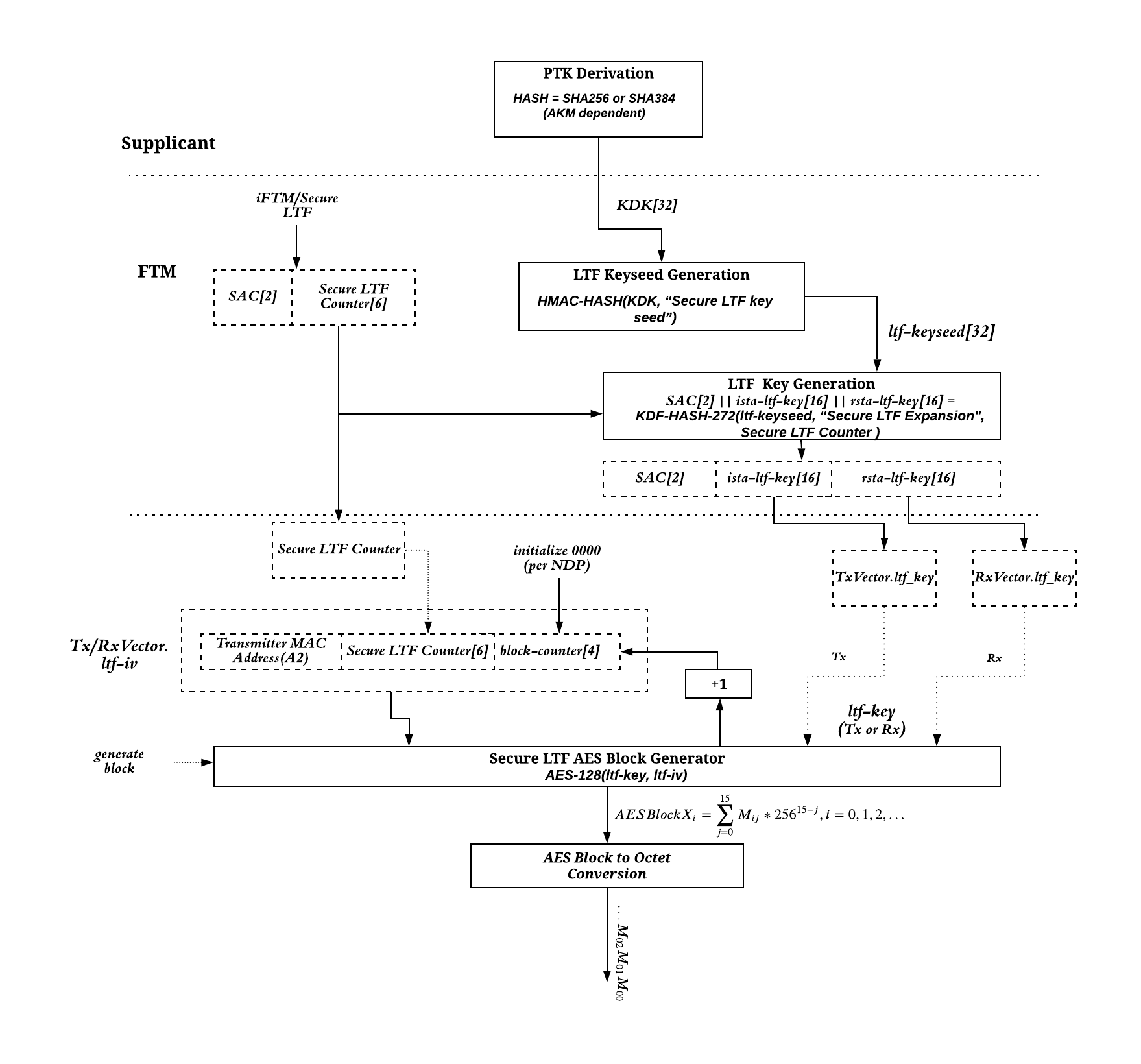 Figure 11-xx ISTA Secure LTF Octet Stream GenerationFor each secure measurement on an ISTA, the following parameters are provided for generating the pseudo random octet stream used to construct the LTFs for NDPsthe ista-ltf-key and rsta-ltf-key for transmitted NDP (TXVECTOR parameter LTF_KEY) and received NDP (RXVECTOR parameter LTF_KEY) respectively.the ltf_iv for transmitted NDP (TXVECTOR parameter LTF-IV) and received NDP (RXVECTOR parameter LTF-IV) with corresponding ISTA MAC address and RSTA MAC address respectively together with the Secure LTF Counter and the block counter 11.21.6.4.5.4.2 Secure LTF Input Octet Stream Generation on an RSTAThe following Figure 11-yy (RSTA Secure LTF Octet Stream Generation) illustrates the scheme for generating the SAC, LTF protection keys, and counter values  used to generate a pseudo random octet stream on an RSTA.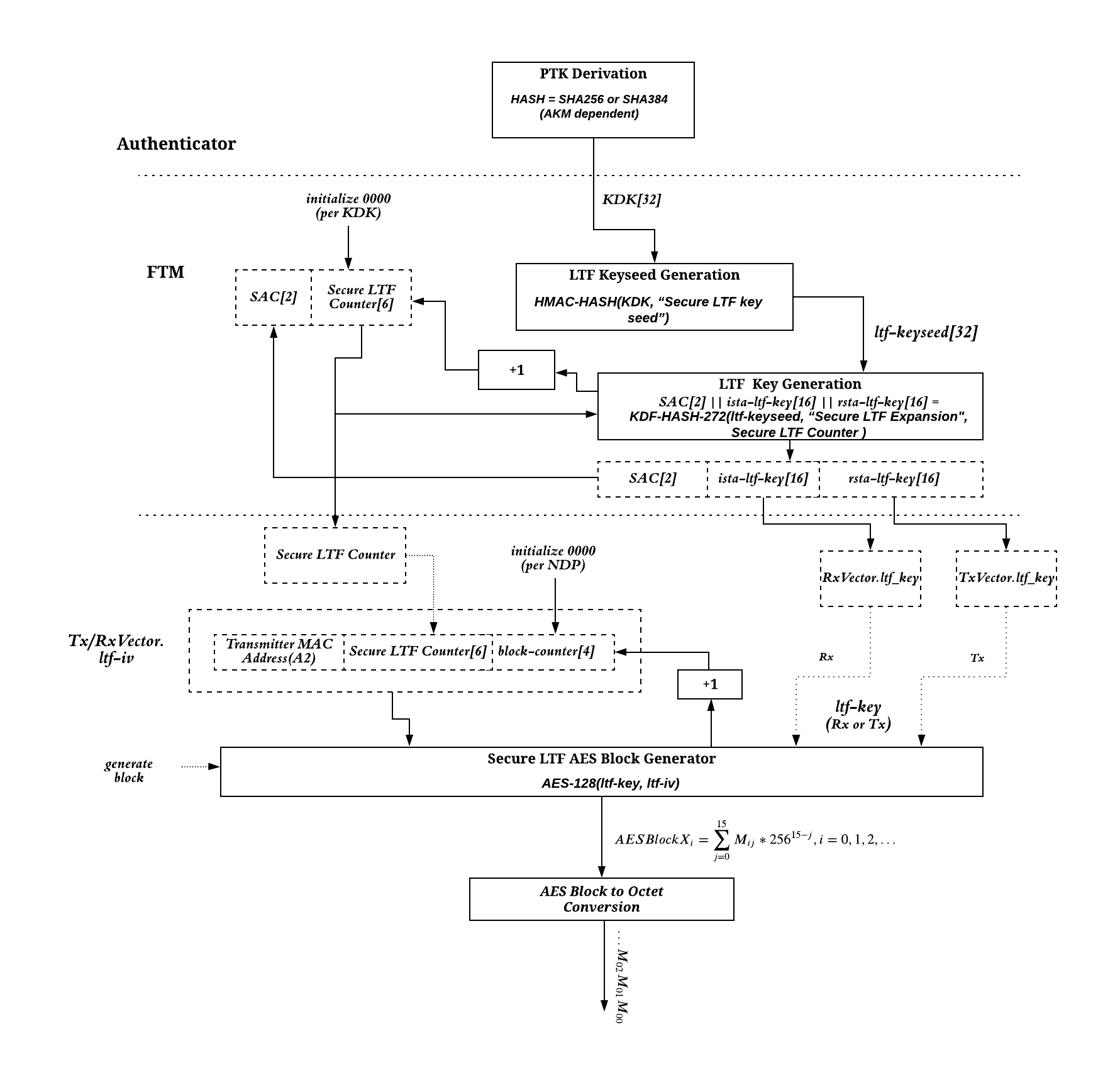 Figure 11-yy RSTA Secure LTF Octet Stream GenerationFor each secure measurement on an RSTA, the following parameters are provided for generating the pseudo random octet stream to construct the LTFs for NDPsthe ista-ltf-key and rsta-ltf-key for received NDP (RXVECTOR parameter LTF_KEY) and transmitted NDP (TXVECTOR parameter LTF_KEY) respectively.the ltf_iv for received NDP (RXVECTOR parameter LTF-IV) and for transmitted NDP (TXVECTOR parameter LTF-IV) with corresponding ISTA MAC address and RSTA MAC address respectively together with the Secure LTF Counter and the block counter.NOTE—In a R2I NDP used for range measurement, LTFs assigned to each of the recipient STAs would use their corresponding pseudo random octet stream derived from the key material from the corresponding PTKSA for the recipient. The Secure-LTF-Counter shall be maintained for the lifetime of a PTKSA used for Secure LTF measurements. It shall not be reset between measurements and shall not be reset for multiple FTM negotiations using the same PTKSA. The Secure-LTF-Counter value used for each measurement protected bits derived from a given Secure-LTF-Key-Seed (and its KDK and the PTKSA) and shall be unique. When the derived SAC is equal to 0, the RSTA shall increment the Secure-LTF-Counter by 1 and derive the SAC until a nonzero SAC value is obtained. An RSTA shall also increment the Secure-LTF-Counter by 1 each time an ista-ltf-key and rsta-ltf-key are derived.TGaz Editor: Modify 11.21.6.3.4 Negotiation for Secure LTF in the TB and Non-TB Ranging measurement exchange line 12-13 on p132 of 11az_D2.6 as follows…When dot11SecureLTFImplemented is true, prior to generating the new Secure LTF Counter (#2289) for a given PTKSA, the RSTA initializes a monotonically increasing 48-bit counter Secure-LTF-Counter to 0. The RSTA also derives a Secure-LTF-Key-Seed as followsSecure-LTF-Key-Seed = HMAC-Hash(KDK, “Secure LTF key seed”) where KDK is derived as part of PTKSA establishment, Hash is the hash determined by the AKM and used to derive the PTK. TGaz Editor:  Change  the definition of ‘Null-SAC-HE-LTF’ on line 1-8 on page 21 of 11az_D2.6 as follows:Null-SAC-HE-LTF : An HE LTF present in I2R NDP or R2I NDP in the Ranging frame exchange where the SAC subfield in the STA Info field of Ranging NDP Announcement frame or the SAC subfield in the Trigger Dependent User Info field in the Ranging Secure Sounding Trigger frame doesn’t either match the value of the LTF Generation SAC subfield in the Secure LTF Parameters field in the last transmitted Fine Timing Measurement frame or last transmitted Location Measurement Report frame to the ISTA or is equal to 0 (#3124). The TXVECTOR parameter corresponding to this LTF  set to any secure HE-LTF or null TGaz Editor:  In section 11.21.6.4.5.2 TB Ranging Measurement Exchange with Secure LTF, replace Figure 11-37o with the following Figure:TGaz Editor:  In section 11.21.6.4.5.2 TB Ranging Measurement Exchange with Secure LTF, replace Figure 11-37p with the following Figure:TGaz Editor:  In section 11.21.6.4.5.2 TB Ranging Measurement Exchange with Secure LTF, replace Figure 11-37q with the following Figure:TGaz Editor:  In section 11.21.6.4.5.2 TB Ranging Measurement Exchange with Secure LTF, replace Figure 11-37r with the following Figure:TGaz Editor:  Change 11.21.6.4.5.2 TB Ranging Measurement Exchange with Secure LTF, p162.20 to p162.36 and p163.20 to p164.3 as follows:Line 20 – 36, p162After transmission of the Ranging Secure Sounding Trigger frame to the ISTA, the RSTA’s MAC sublayer shall issue a PHY-RXLTFSEQUENCE.request primitive with a LTFVECTOR parameter that  set to based on (#1830, #1832, #3124, #3754) Secure LTF Counter (#2289) in the Secure LTF Parameters field in the last transmitted Fine Timing Measurement frame or last transmitted Location Measurement Report frame to the ISTA; see 11.21.6.4.5.4 (Secure LTF Generation). When the RSTA receives the HE TB Ranging NDP from the ISTA, the RSTA shall:  (a) Send a Ranging NDP Announcement frame. (b) Send an HE Ranging NDP with the TXVECTOR parameter set to the based on (#1830, #1832) Secure LTF Counter (#2289) in the Secure LTF Parameters field in the last transmitted Fine Timing Measurement frame or last transmitted Location Measurement Report frame to the ISTA; see 11.21.6.4.5.4 (Secure LTF Generation). (#3754, #1828, #1831) (c) Send a Location Measurement Report frame that includes the Secure LTF Parameters field to the ISTA...Line 20, P163 to Line 3, P164When an ISTA receives a Ranging Secure Sounding Trigger frame from an RSTA in which the  value of the SAC subfield in the Trigger Dependent User Info field is equal to the value of the LTF Generation SAC subfield in the Secure LTF Parameters field in the last Fine Timing Measurement frame received or last Location Measurement Report frame received from the RSTA, the ISTA shall: — Send an HE TB Ranging NDP with the TXVECTOR parameter LTF_SEQUENCE LTF_KEY and LTF_IV that are set to for generating secure HE-LTF based on (#1830, #1832) the Secure LTF Counter (#2289) and the corresponding SAC (#3123) in the Secure LTF Parameters field in the last Fine Timing Measurement frame received, or last Location Measurement Report frame received from the RSTA; see 11.21.6.4.5.4 (Secure LTF Generation); — Issue a PHY-RXLTFSEQUENCE.request primitive with a LTFVECTOR parameter that set to the  based on (#1830, #1832) the Secure LTF Counter (#2289) in the Secure LTF Parameters field in the last Fine Timing Measurement frame received, or last Location Measurement Report frame received from the RSTA; see 11.21.6.4.5.4 (Secure LTF Generation). When an ISTA receives a Ranging Secure Sounding Trigger frame from an RSTA in which the value of the SAC subfield in the Trigger Dependent User Info field is not equal to the value of the LTF Generation SAC subfield in the Secure LTF Parameters field in the last Fine Timing Measurement frame received or last Location Measurement Report frame received from the RSTA, the ISTA shall: Send an HE TB Ranging NDP with the TXVECTOR parameter LTF_SEQUENCE set to (#2289) the for generating any secure HE-LTF (#3124) l (#1828, #1831); Issue a PHY-RXLTFSEQUENCE.request primitive with a LTFVECTOR parameter that  set to (#2289) the for receiving any secure HE-LTF. (#3124#1828, #1831) TGaz Editor:  Change 11.21.6.4.5.3 Non-TB Ranging Measurement Exchange with Secure LTF as follows – p168.17 to p168.47 and p169.6 to p169.22Line 17 to 47, P168An ISTA that sends a Ranging NDP a SIFS after transmission of the Ranging NDP Announcement frame shall set the TXVECTOR parameter that set as follows:Either (#3754) (#1828, #1831) if the SAC subfield in the STA Info field with AID equal to 2043 in the Ranging NDP Announcement frame is set to a value of 0 (#3124); — Or the for generating secure HE-LTF based on (#1830, #1832) the Secure LTF Counter (#2289) and the corresponding SAC in the Secure LTF Parameters field in the last Fine Timing Measurement frame received or last Location Measurement Report frame received from the RSTA; see 11.21.6.4.5.4 (Secure LTF Generation). (#3123)After transmission of the Ranging NDP Announcement frame to the RSTA, the ISTA’s MAC sublayer shall issue a PHY-RXLTFSEQUENCE.request primitive with a LTFVECTOR parameter that  set (#2289) as follows: — Either (#3754)   (#1828, #1831) if the SAC subfield in the STA Info field with AID equal to 2043 in the Ranging NDP Announcement frame is set to 0;— Or the based on (#1830, #1832) the Secure LTF Counter (#2289) and the corresponding SAC in the Secure LTF Parameters field in the last Fine Timing Measurement frame received or last Location Measurement Report frame received from the RSTA; see 11.21.6.4.5.4 (Secure LTF Generation). (#3123)When an RSTA receives a Ranging NDP Announcement frame from an ISTA frame in which the SAC subfield in the STA Info field with AID equal to 2043 is equal to the value of the LTF Generation SAC subfield in the Secure LTF Parameters field in the last transmitted Fine Timing Measurement frame or last transmitted Location Measurement Report frame to the ISTA, the RSTA shall: —Issue a PHY-RXLTFSEQUENCE.request primitive with a LTFVECTOR parameter   for receiving any secure HE-LTF; (#1828, #1831)— Send an HE Ranging NDP to ISTA with the TXVECTOR parameter for generating any secure HE-LTF (#1828, #1831) to the ISTA, if the RSTA receives an HE Ranging NDP from the ISTA a SIFS after the ranging NDP Announcement frame; Line 6 – 22, P169When an RSTA receives a Ranging NDP Announcement frame from an ISTA in which the value of the SAC subfield in the STA Info field with AID equal to 2043 isto the value of the LTF Generation SAC subfield in the Secure LTF Parameters field in the last transmitted Fine Timing Measurement frame or last transmitted Location Measurement Report frame to the ISTA, the RSTA shall:— Issue a PHY-RXLTFSEQUENCE.request primitive with a LTFVECTOR parameter for receiving secure HE-LTF based on (#1830, #1832) the Secure LTF Counter and corresponding SAC (#2289) in the Secure LTF Parameters field in the last transmitted Fine Timing Measurement frame, or last transmitted Location Measurement Report frame to the ISTA; see 11.21.6.4.5.4 (Secure LTF  Generation); — Send an HE Ranging NDP with the TXVECTOR parameter for generating secure HE-LTF based on (#1830, #1832) the Secure LTF Counter (#2289) in the Secure LTF Parameters field in the last transmitted Fine Timing Measurement frame, or last transmitted Location Measurement Report frame to the ISTA, if the RSTA receives an HE Ranging NDP from the ISTA a SIFS after the ranging NDP Announcement frame; see 11.21.6.4.5.4 (Secure LTF  Generation); TGaz Editor: Modify subclause 12.7.1.3 as follows: 12.7 Keys and key distribution 12.7.1 Key hierarchy Pairwise key hierarchy …The PTK is partitioned into KCK, KEK, a temporal key, and a KDK if WUR frame protection is negotiated; otherwise the PTK is partitioned into KCK, KEK, and a temporal key,. A KDK is derived if and only if any of the following are true: WUR frame protection is negotiateddot11SecureLTFImplemented is true and the peer STA has advertised Secure LTF Support capability in its RSNXE (see 9.4.2.241 (RSN Extension element (RSNXE))The temporal keywhich is used by the MAC to protect individually addressed communication between the Authenticator's and Supplicant's respective STAs. If WUR frame protection is negotiated, the KDK is used to derive a WTK, which is used by the MAC of the WUR AP to protect and by the MAC of the WUR non-AP STA to validate individually addressed WUR Wake-up frames. PTKs are used between a single Supplicant and a single Authenticator. 27 High Efficiency (HE) PHY specification 27.2 HE PHY service interface 27.2.2 TXVECTOR and RXVECTOR parameters TGaz Editor: Replace the row for LTF_SEQUENCE (image of shown below) in Table 27-1—TXVECTOR and RXVECTOR parameters – p218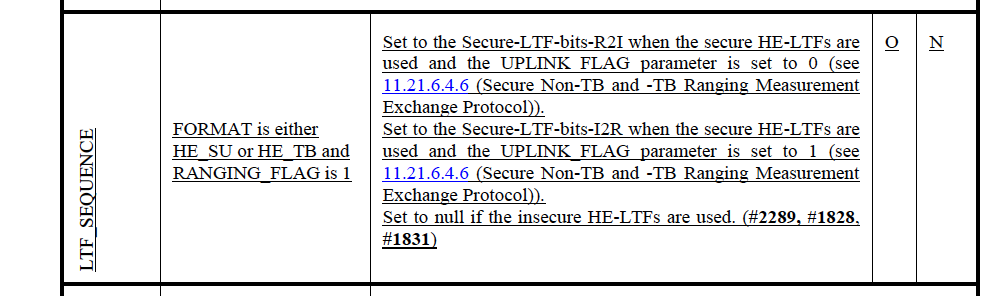 With the following: TGaz Editor: Replace the row for LTF_SEQUENCE (image of shown below) in Table 27-2a—LTFVECTOR parameters – p221 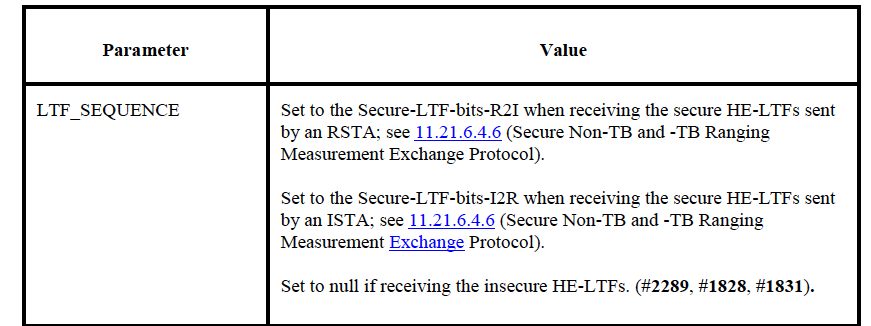 With the following: TGaz Editor: Replace the remaining term ‘LTF_SEQUENCE’ in the draft with the term ‘LTF_KEY’ throughout the draftTGaz Editor: Remove the subclause title for § Appendix J.14.1 as the following text includes more than LTF Key Seed information  - Line 8, p262TGaz Editor: Revise the text in p222 ln3 of § 27.3.18a HE Ranging NDP in 11az D2.6 as shown below: 27.3.18a HE Ranging NDP The HE Ranging NDP has the following properties: Uses the HE SU PPDU format but without the Data field. No beamforming steering matrix is applied to the waveform, the Beamformed field in HE- SIG-A of a Ranging NDP is always set to 0. For transmission of HE-LTFs, if NSTS = NTx, Q matrix shall be an Identity matrix, and if NSTS < NTx, Q matrix shall be based on antenna selection matrix with no antenna swapping. Q matrix becomes an Identity matrix when all 0 rows are removed. Can use insecure HE-LTFs or Secure HE-LTFs. Has a Packet Extension (PE) field that is 4 μs in duration; when using Secure HE-LTFs with randomized LTF sequence, the PE will start with a zero-power GI. When the TXVECTOR parameter NUM_USER is more than 1, the TXVECTOR parameter NUM_STS[1] is used to encode the NSTS And Mid-amble Periodicity field of the HE-SIG-A1. Otherwise, the TXVECTOR parameter NUM_STS is used to encode the NSTS And Mid-amble Periodicity field of the HE-SIG-A1. The TXVECTOR parameter LTF_REP that indicates the number of repetitions of the HE- LTF symbols. For decoding the HE-LTF fields, a PHY-RXLTFSEQUENCE.request primitive issued from the MAC provides the LTF_REP parameter and LTF_OFFSET parameter, which are not encoded in the HE-SIG-A, but included in the  Ranging NDP Announcement frame. The LTF_OFFSET parameter indicates the number of secure HE-LTF symbols to skip for receiving the corresponding user’s HE-LTF field, e.g., in Figure 27-46d the LTF_OFFSET for the first and second user would be 0 and 4 respectively. TGaz Editor: Revise the text in § 27.3.18b HE TB Ranging NDP as shown below: 27.3.18b HE TB Ranging NDP The HE TB Ranging NDP has the following properties: Uses the HE TB PPDU format without the Data field. No beamforming steering matrix is applied to the waveform. Can use insecure HE-LTFs or Secure HE-LTFsHas a Packet Extension (PE) field that is 4 μs in duration; when using Secure HE-LTFs with randomized LTF sequence, the PE will start with a zero-power GI. For transmission of HE-LTFs, if NSTS = NTx, Q matrix shall be an Identity matrix, and if NSTS < NTx, Q matrix shall be antenna selection matrix with no antenna swapping. Q matrix becomes an Identity matrix when all 0 rows are removed. TGaz Editor: Please replace subclause 27.3.18c in 11az_D2.6 with the following new text:27.3.18c Generation of Randomized LTF SequenceThe secure HE-LTF sequence is constructed using pseudo random 64-QAM modulation. Pseudo random octets 11.21.6.4.5.4 (Secure LTF Octet Stream Generation) are used in the construction of the pseudo random 64-QAM values.The first seven pseudo random octets (-) in the secure NDP are used for per-stream phase rotations, 27.3.18e (Pseudo Random and Deterministic Per-Spatial Stream Phase Rotations).  Starting with  these pseudo random octets are used for construction of pseudo random 64-QAM values in the secure LTF sequences.27.3.18c.1 Randomized LTF Sequence for 20-MHz secure NDPThere are 122 non-zero entries in the 20-MHz secure 2x LTF sequence.  This subclause describes the mapping of pseudo random octets to the non-zero entries of the 20-MHz secure 2x LTF sequence, and then the construction of the 64-QAM values for each non-zero entry of the secure LTF sequence.The indices of the non-zero entries of the 20-MHz secure 2x LTF sequence are those of the nonzero entries in Equation (27-42).   The indices for the nonzero entries are provided in Equation (27-E1)There are up to sixty four secure LTF sequences in an NDP, since there are up to eight repetitions and up to eight secure LTF sequences within a repetition.  For notational convenience we indicate the LTF sequence number with the integer , which is an integer between one and sixty four.  Table 27-T1 provides the pseudo random octet index for each nonzero subcarrier index in the k-th 20-MHz secure LTF sequence.Table 27-T1: Pseudo Random Octet Index for each Non-Zero Subcarrier Index in the k-th 20-MHz Secure LTF SequenceAll entries in the 20-MHz secure LTF sequence other than the non-zero entries shall be set to zero.The six least significant bits () of an octet are used in the construction of the 64-QAM value, as specified in Table 17-15 (64-QAM Encoding Table).27.3.18c.2 Randomized LTF Sequence for 40-MHz secure NDPThere are 242 non-zero entries in the 40-MHz secure 2x LTF sequence.  This subclause describes the mapping of pseudo random octets to the non-zero entries of the 40-MHz secure 2x LTF sequence, and then the construction of the 64-QAM values for each non-zero entry of the secure LTF sequence.The indices of the non-zero entries of the 40-MHz secure 2x LTF sequence are those of the nonzero entries in Equation (27-45).   The indices for the nonzero entries are provided in Equation (27-E2)There are up to sixty four secure LTF sequences in an NDP, since there are up to eight repetitions and up to eight secure LTF sequences within a repetition.  For notational convenience we indicate the LTF sequence number with the integer , which is an integer between one and sixty four.  Table 27-T2 provides the pseudo random octet index for each nonzero subcarrier index in the k-th 40-MHz secure LTF sequence.Table 27-T2: Pseudo Random Octet Index for each Non-Zero Subcarrier Index in the k-th 40-MHz Secure LTF SequenceAll entries in the 40-MHz secure LTF sequence other than the non-zero entries shall be set to zero.The six least significant bits () of an octet are used in the construction of the 64-QAM value, as specified in Table 17-15 (64-QAM Encoding Table).27.3.18c.3 Randomized LTF Sequence for 80-MHz secure NDPThere are 498 non-zero entries in the 80-MHz secure 2x LTF sequence.  This subclause describes the mapping of pseudo random octets to the non-zero entries of the 80-MHz secure 2x LTF sequence, and then the construction of the 64-QAM values for each non-zero entry of the secure LTF sequence.The indices of the non-zero entries of the 80-MHz secure 2x LTF sequence are those of the nonzero entries in Equation (27-48).   The indices for the nonzero entries are provided in Equation (27-E3)There are up to sixty four secure LTF sequences in an NDP, since there are up to eight repetitions and up to eight secure LTF sequences within a repetition.  For notational convenience we indicate the LTF sequence number with the integer , which is an integer between one and sixty four.  Table 27-T3 provides the pseudo random octet index for each nonzero subcarrier index in the k-th 80-MHz secure LTF sequence.Table 27-T3: Pseudo Random Octet Index for each Non-Zero Subcarrier Index in the k-th 80-MHz Secure LTF SequenceAll entries in the 80-MHz secure LTF sequence other than the non-zero entries shall be set to zero.The six least significant bits () of an octet are used in the construction of the 64-QAM value, as specified in Table 17-15 (64-QAM Encoding Table).27.3.18c.4 Randomized LTF Sequence for 160-MHz secure NDPThis subclause describes the mapping of pseudo random octets to the non-zero entries of the 160-MHz secure 2x LTF sequence, and then the construction of the 64-QAM values for each non-zero entry of the secure LTF sequence.The construction of the 160-MHz secure LTF sequence uses a segment parser to divide the pseudo random octets between the sequence for the lower 80 MHz segment and the sequence for the upper 80 MHz segment.  Figure 27-F1 illustrates the segment parser distribution of pseudo random octets between the sequence for the lower 80 MHz segment and the sequence for the upper 80 MHz segment.Figure 27-F1: Segment Parser distributing Pseudo Random Octets to the sequences for the Lower and Upper 80 MHz Segments in the 160-MHz Secure LTFThere are up to sixty four secure LTF sequences in an NDP, since there are up to eight repetitions and up to eight secure LTF sequences within a repetition.  For notational convenience we indicate the LTF sequence number with the integer , which is an integer between one and sixty four.  Table 27-T4 provides the pseudo random octet index for each nonzero subcarrier index for the k-th pair of lower and upper 80-MHz segments.Table 27-T4: Pseudo Random Octet Index for each Non-Zero Subcarrier Index in the k-th Pair of Lower and Upper 80-MHz SegmentsAll entries in the 160-MHz secure LTF sequence other than the non-zero entries shall be set to zero.The six least significant bits () of an octet are used in the construction of the 64-QAM value, as specified in Table 17-15 (64-QAM Encoding Table).TGaz Editor: Revise the text in § 27.3.18d Construction of Secure HE-LTF as shown below: 27.3.18d Construction of Secure HE-LTF The Secure HE-LTF field is largely like the insecure HE-LTF field defined in 27.3.11.10 (HE- LTF), the main differences are as follows: The HE-LTF sequence is replaced by the randomized LTF sequence described in 27.3.18c (Generation of Randomized LTF Sequence) The conventional GI is replaced by a zero-power GI.There are no single stream pilot subcarriers in the secure HE-LTFs, all subcarriers are mapped using the 𝑃 matrix No CSD is applied to the space-time streams.The construction of the Secure HE-LTF field is as follows: Sequence generation: Generate the randomized LTF sequence in frequency domain over the bandwidth indicated by CH_BANDWIDTH as described in Subclause 27.3.18c (Generation of Randomized LTF Sequence). 𝐴HE-LTF matrix mapping: Apply the PHE-LTF matrix to all tones of the secure HE-LTF sequence. There is no CSD per space-time stream.There is no spatial mapping, the Q matrix is a block identity matrix. IDFT: Compute the inverse discrete Fourier transform. Insert zero-power GI and apply windowing: Prepend values of zero of length indicated by the TXVECTOR parameter GI_TYPE and apply windowing as described in 27.3.(Mathematical description of signals).Analog and RF: Upconvert the resulting complex baseband waveform associated with each transmit chain to an RF signal according to the center frequency of the desired channel and transmit. Refer to 27.3.9 (Mathematical description of signals) and 27.3.11 (HE preamble) for details. TGaz Editor: Create an new subclause after the exiting 27.3.18e in 11az_D2.6 as follows. Renumber the existing 27.3.18e as 27.3.18f. 27.3.18e Pseudo Random and Deterministic Per-Spatial Stream Phase RotationsIn each repetition of the secure HE-LTF symbols, each spatial stream has a phase rotation applied to all the subcarriers. The same phase rotation that is applied to all of the subcarriers. The phase rotation can vary in different repetitions of the secure HE-LTF symbols.The phase rotation for a given spatial stream consists of two components: a pseudo random phase rotation and a deterministic phase rotation. For each spatial stream, the pseudo random phase rotation is the same for all the repetitions of HE-LTF symbols within the secure NDP. As specified in 11.21.6.4.5.4 (Secure LTF Octet Stream Generation) a stream of pseudo random octets are provided by the AES-128 CTR Mode.  The first six pseudo random octets are used in the construction of the pseudo random phase rotations.The deterministic phase rotation is a function of the repetition number within the secure NDP and the spatial stream number.The total phase rotation applied to spatial stream  within repetition  is given by,  				(27-E1)In (27-E1) the term  is the pseudo random phase rotation that is the same for the entire secure NDP and the term  is the deterministic phase rotation that depend on the rotation value .The pseudo random phase  is constructed using one of the pseudo random octets 11.21.6.4.5.4 (Secure LTF Octet Stream Generation). The index of spatial streams, , is a number between one and eight.   For  the phase rotation is zero: .  The first octet () is used to construct , the second octet () is used to construct   Table 27-T1 provides a summary of pseudo random octets used in construction of each of the pseudo random phase rotations.Table 27-T1: Pseudo Random Octets for Generating Per-Stream Pseudo Random Phase RotationsFor STAs with fewer than eight spatial streams not all of the pseudo random octets up to  are used.The three most significant bits of the pseudo random octet are used to construct the pseudo random phase rotation.  The integer  in Equation (27-E2) is derived from the three MSBs of the pseudo random octet. 			(27-E2)Equation (27-E3) specifies the pseudo random phase rotation as a function of the integer , 					(27-E3)The deterministic phase rotation , which depends on both the spatial stream number  and the repetition number , is provided in Table 27-T2.Table 27-T2: Deterministic Phase Rotation  (radians)Clause 27.3.17d (Construction of Secure HE-LTF) describes the steps in the process of the construction of the secure HE-LTF, including the application of the spatial stream phase rotation.TGaz Editor make the following addition in Clause 27.3.19.2 (in 11ax_D8.0), and modify its text as follows:27.3.19.2 Spectral flatness …Evaluate spectral flatness using the subcarrier received values or the magnitude of the channel estimation of the occupied subcarriers of the transmission HE PPDUs. Nonoccupied subcarriers of the transmitted HE PPDUs shall be ignored during averaging and testing. Resource unit power boosting and beamforming should not be used when measuring spectral flatness.  TGaz Editor: Remove the lines from p257.22 to end of the Appendix J.14 as the secure bit generation has changed.J.14 LTF Sequence Generation Test Vectors J.14.1 Secure-LTF-Key-SeedDownlink Secure LTF bits are derived as follows, 176 bits that comprise of 156 bits for 80 MHz 22 Bandwidth, two symbols for repetition and two repetitions, plus 16 bits for SAC rounded to nearest 23 multiple of 8 bits.…P258.1Secure-LTF-Counter: 0x000000000100 22 SAC: e5 b9 23 Secure-LTF-UL-Bits: 24 da ac 92 58 02 f1 d7 d4 1e 62 3f 5d a0 a8 3e 7a 25 10 5a d4 71 (#2148, #1090)TGaz Editor: Add the following text after  p257.21SAC || ista-ltf-key || rsta-ltf-key = KDF-Hash-Length(Secure-LTF-Key-Seed, “Secure LTF Expansion”, Secure-LTF-Counter) Hash: SHA-256Length: 272 (bits)Secure-LTF-Key-Seed:	07 60 6f 7b 0d 98 ca 03 ec 2d 61 e1 7c 6b df d3           0e 2f 20 30 e3 47 02 22 55 1a 05 ec 55 d1 35 b9Secure-LTF-Counter: 0x000000000100SAC: 23 cf ista-ltf-key: 	d2 a8 a2 b7 6c 3c 29 2d 81 e1 82 a4 69 fd e8 3c rsta-ltf-key:65 02 7a 83 8d 58 59 3c 57 b9 41 6f 17 24 e6 c4Transmitter MAC address:	00 10 18 32 76 54LTF Octet Stream Generator Inputs and Outputs:References[1] IEEE P802.11az™/D2.6 November 2020[2] IEEE P802.11ax™/D8.0 November 2020[3] IEEE 802.11 document 11-20-0836r0 – 11az Secure LTF design, Bin Tian et al.[4] IEEE 802.11 document 11-20-1855r0 – Further updates on Secure LTF Design, Anuj Batra et al.[5] IEEE 802.11 document 11-20-1959r2 – Tx FD Window Design for Secure LTF, Anuj Batra et al.[6] IEEE 802.11 document 11-20-1863r0 – Secure LTFs – Additional Design Details, Steve Shellhammer et al.[7] NIST SP 800 90Ar1 - Recommendations for Random Number Generation - https://nvlpubs.nist.gov/nistpubs/SpecialPublications/NIST.SP.800-90Ar1.pdf[8] IEEE 802.15.4z-2020 – Enhanced UWB PHY and Associated Ranging TechniquesProposed resolution to 11az LB249 CIDs on Secure LTFProposed resolution to 11az LB249 CIDs on Secure LTFProposed resolution to 11az LB249 CIDs on Secure LTFProposed resolution to 11az LB249 CIDs on Secure LTFProposed resolution to 11az LB249 CIDs on Secure LTFDate:  2021-01-04Date:  2021-01-04Date:  2021-01-04Date:  2021-01-04Date:  2021-01-04Author(s):Author(s):Author(s):Author(s):Author(s):NameCompanyAddressPhoneemailTianyu WuAppletianyu@apple.comAnuj BatraAppleMithat DoganAppleAhmet CepniAppleQi WangAppleSK YongAppleVinko ErcegBroadcomNehru BhandaruBroadcomLuis GutierrezBroadcomManas DebBroadcomMengchang DoongBroadcomHossein RoufarshbafBroadcomGadi ShorIntelRobert StaceyIntelSteve ShellhammerQualcommAli RaissiniaQualcommBin TianQualcommCIDPage/LineClauseCommentProposed changeResolution3215205/2127.3.17c8 PSK is introduced for HE-LTF modudation. Is it reilable at low SNR condition? Also 8 PSK is not defined anywhere in the draft. Note that clause 27 HE PHY baseline doesn't' have 8 PSKEither remove 8 PSK Modulation or clearly define it in the draftRevised.8PSK is replaced with 64QAM in the revised secure LTF design, and the complete revised design is described in submission 2021/40r2. TGaz Editor: Please make the text changes included in 2021/40r2, see https://mentor.ieee.org/802.11/dcn/21/11-21-0040-02-00az-proposed-resolution-to-11az-lb249-cids-on-secure-ltf.docx3354208/627.3.17cNot enough random bits in secure ranging.
This can create security problems.increase the randomness in secure waveform creation.Revised. The modulation scheme is changed from 8PSK to 64QAM per tone, therefore significantly increases the randomness of the secure waveform, and the complete revised design is described in submission 2021/40r2. TGaz Editor: Please make the text changes included in 2021/40r2, see https://mentor.ieee.org/802.11/dcn/21/11-21-0040-02-00az-proposed-resolution-to-11az-lb249-cids-on-secure-ltf.docx3911153/2211.22.6.4The Secure LTF mechanism for TB and NTB ranging needs to be improved. A submission will be provided.As in comment.Revised. The secure LTF mechanism is redesigned and described in submission 2021/40r2. TGaz Editor: Please make the text changes included in 2021/40r2, see https://mentor.ieee.org/802.11/dcn/21/11-21-0040-02-00az-proposed-resolution-to-11az-lb249-cids-on-secure-ltf.docx3920211/927.3.17dConstruction of Secure HE-LTF For multi stream,  the construction of the HE-LTF dictates that ,no CSD is applied to the space-time streams. Without CSD, thus duplication (or perfectly negated version of the LTF sequence gets transmitted on the two spatial streams. This will result in construtive addition or destructive combing, resulting in signal boost or partial signal loss.The secure LTF design needs to be adapted to multi stream mode. Present design works for SISO, but overlooks the MIMO scenario. Either a CSD per stream or another design is needed to make the secure LTF robust in MIMO mode.Revised. A revised secure LTF design is described in submission 2021/40r2, where pseudo random and deterministic per stream phase rotation are added to prevent unintentional beamforming. TGaz Editor: Please make the text changes included in 2021/40r2, see https://mentor.ieee.org/802.11/dcn/21/11-21-0040-02-00az-proposed-resolution-to-11az-lb249-cids-on-secure-ltf.docx401820527.3.17cIntroducing 8PSK into LTFs will be unique to all the other amendments (11g, 11n, 11ac, FTM, 11ax).Redesign the Randomized LTF sequences so that 8PSK is not used.  Use QPSK.Revised.In the revised secure LTF design, 8PSK is replaced with 64QAM constellation defined in 11a, and the complete revised design is described in submission 2021/40r2. TGaz Editor: Please make the text changes included in 2021/40r2, see https://mentor.ieee.org/802.11/dcn/21/11-21-0040-02-00az-proposed-resolution-to-11az-lb249-cids-on-secure-ltf.docxLTF_KEYFORMAT is either HE_SU or HE_TB and RANGING_FLAG is 1 Contains the rsta-ltf-key (See 11.21.6.4.5.4 (Secure LTF Octet Stream Generation)) when the secure HE-LTFs are used and the UPLINK_FLAG parameter is set to 0 (see 11.21.6.4.6 (Secure Non-TB and -TB Ranging Measurement Exchange Protocol)). Contains the ista-ltf-key (See 11.21.6.4.5.4 (Secure LTF Octet Stream Generation)) when the secure HE-LTFs are used and the UPLINK_FLAG parameter is set to 1 (see 11.21.6.4.6 (Secure Non-TB and -TB Ranging Measurement Exchange Protocol)). Contains a null value if the insecure HE-LTFs are used. (#2289, #1828, #1831) OONLTF_IVFORMAT is either HE_SU or HE_TB and RANGING_FLAG is 1 Contains the ltf-iv (See 11.21.6.4.5.4 (Secure LTF Octet Stream Generation)) used to generate the secure HE-LTFs or null otherwise. Must be non-null if LTF_KEY is not null.Contains the ltf-iv (See 11.21.6.4.5.4 (Secure LTF Octet Stream Generation)) used to generate the secure HE-LTFs or null otherwise. Must be non-null if LTF_KEY is not null.ONParameterValueLTF_KEYContains the rsta-ltf-key (See 11.21.6.4.5.4 (Secure LTF Octet Stream Generation)) when receiving the secure HE-LTFs sent by an RSTA; see 11.21.6.4.6 (Secure Non-TB and -TB Ranging Measurement Exchange Protocol). Contains the ista-ltf-key (See 11.21.6.4.5.4 (Secure LTF Octet Stream Generation)) when receiving the secure HE-LTFs sent by an ISTA; see 11.21.6.4.6 (Secure Non-TB and -TB Ranging Measurement Exchange Protocol). Contains a null value if receiving the insecure HE-LTFs. (#2289, #1828, #1831). LTF_IVContains the ltf-iv (See 11.21.6.4.5.4 (Secure LTF Octet Stream Generation)) for secure HE-LTFs or null otherwise. Must be non-null if LTF_KEY is not null. = {-122, -120, -118, -116, -114, -112, -110, -108, -106, -104, -102, -100, -98, -96, -94, -92, -90, -88, -86, -84, -82, -80, -78, -76, -74, -72, -70, -68, -66, -64, -62, -60, -58, -56, -54, -52, -50, -48, -46, -44, -42, -40, -38, -36, -34, -32, -30, -28, -26, -24, -22, -20, -18, -16, -14, -12, -10, -8, -6, -4, -2, 2, 4, 6, 8, 10, 12, 14, 16, 18, 20, 22, 24, 26, 28, 30, 32, 34, 36, 38, 40, 42, 44, 46, 48, 50, 52, 54, 56, 58, 60, 62, 64, 66, 68, 70, 72, 74, 76, 78, 80, 82, 84, 86, 88, 90, 92, 94, 96, 98, 100, 102, 104, 106, 108, 110, 112, 114, 116,  118, 120, 122}(27-E1)Secure LTF IndexPseudo Random Octet Index-122-120-118-4-224118120122 = { -244, -242, -240, -238, -236, -234, -232, -230, -228, -226, -224, -222,-220, -218, -216, -214, -212, -210, -208, -206, -204, -202, -200, -198, -196, -194, -192, -190, -188, -186, -184, -182, -180, -178, -176, -174, -172, -170, -168, -166, -164, -162, -160, -158, -156, -154, -152, -150, -148, -146, -144, -142, -140, -138, -136, -134, -132, -130, -128, -126, -124, -122, -120, -118, -116, -114, -112, -110, -108, -106, -104, -102, -100, -98, -96, -94, -92, -90, -88, -86, -84, -82, -80, -78, -76, -74, -72, -70, -68, -66, -64, -62, -60, -58, -56, -54, -52, -50, -48, -46, -44, -42, -40, -38, -36, -34, -32, -30, -28, -26, -24, -22, -20, -18, -16, -14, -12, -10, -8, -6, -4, 4, 6, 8, 10, 12, 14, 16, 18, 20, 22, 24, 26, 28, 30, 32, 34, 36, 38, 40, 42, 44, 46, 48, 50, 52, 54, 56, 58, 60, 62, 64, 66, 68, 70, 72, 74, 76, 78, 80, 82, 84, 86, 88, 90, 92, 94, 96, 98, 100, 102, 104, 106, 108, 110, 112, 114, 116, 118, 120, 122, 124, 126, 128, 130, 132, 134, 136, 138, 140, 142, 144, 146, 148, 150, 152, 154, 156, 158, 160, 162, 164, 166, 168, 170, 172, 174, 176, 178, 180, 182, 184, 186, 188, 190, 192, 194, 196, 198, 200, 202, 204, 206, 208, 210, 212, 214, 216, 218, 220, 222, 224, 226, 228, 230, 232, 234, 236, 238, 240, 242, 244}(27-E2)Secure LTF IndexPseudo Random Octet Index-244-242-240-6-446240242244 = {-500, -498, -496, -494, -492, -490, -488, -486, -484, -482, -480, -478, -476, -474, -472, -470, -468, -466, -464, -462, -460, -458, -456, -454, -452, -450, -448, -446, -444, -442, -440, -438, -436, -434, -432, -430, -428, -426, -424, -422, -420, -418, -416, -414, -412, -410, -408, -406, -404, -402, -400, -398, -396, -394, -392, -390, -388, -386, -384, -382, -380, -378, -376, -374, -372, -370, -368, -366, -364, -362, -360, -358, -356, -354, -352, -350, -348, -346, -344, -342, -340, -338, -336, -334, -332, -330, -328, -326, -324, -322, -320, -318, -316, -314, -312, -310, -308, -306, -304, -302, -300, -298, -296, -294, -292, -290, -288, -286, -284, -282, -280, -278, -276, -274, -272, -270, -268, -266, -264, -262, -260, -258, -256, -254, -252, -250, -248, -246, -244, -242, -240, -238, -236, -234, -232, -230, -228, -226, -224, -222, -220, -218, -216, -214, -212, -210, -208, -206, -204, -202, -200, -198, -196, -194, -192, -190, -188, -186, -184, -182, -180, -178, -176, -174, -172, -170, -168, -166, -164, -162, -160, -158, -156, -154, -152, -150, -148, -146, -144, -142, -140, -138, -136, -134, -132, -130, -128, -126, -124, -122, -120, -118, -116, -114, -112, -110, -108, -106, -104, -102, -100, -98, -96, -94, -92, -90, -88, -86, -84, -82, -80, -78, -76, -74, -72, -70, -68, -66, -64, -62, -60, -58, -56, -54, -52, -50, -48, -46, -44, -42, -40, -38, -36, -34, -32, -30, -28, -26, -24, -22, -20, -18, -16, -14, -12, -10, -8, -6, -4, 4, 6, 8, 10, 12, 14, 16, 18, 20, 22, 24, 26, 28, 30, 32, 34, 36, 38, 40, 42, 44, 46, 48, 50, 52, 54, 56, 58, 60, 62, 64, 66, 68, 70, 72, 74, 76, 78, 80, 82, 84, 86, 88, 90, 92, 94, 96, 98, 100, 102, 104, 106, 108, 110, 112, 114, 116, 118, 120, 122, 124, 126, 128, 130, 132, 134, 136, 138, 140, 142, 144, 146, 148, 150, 152, 154, 156, 158, 160, 162, 164, 166, 168, 170, 172, 174, 176, 178, 180, 182, 184, 186, 188, 190, 192, 194, 196, 198, 200, 202, 204, 206, 208, 210, 212, 214, 216, 218, 220, 222, 224, 226, 228, 230, 232, 234, 236, 238, 240, 242, 244, 246, 248, 250, 252, 254, 256, 258, 260, 262, 264, 266, 268, 270, 272, 274, 276, 278, 280, 282, 284, 286, 288, 290, 292, 294, 296, 298, 300, 302, 304, 306, 308, 310, 312, 314, 316, 318, 320, 322, 324, 326, 328, 330, 332, 334, 336, 338, 340, 342, 344, 346, 348, 350, 352, 354, 356, 358, 360, 362, 364, 366, 368, 370, 372, 374, 376, 378, 380, 382, 384, 386, 388, 390, 392, 394, 396, 398, 400, 402, 404, 406, 408, 410, 412, 414, 416, 418, 420, 422, 424, 426, 428, 430, 432, 434, 436, 438, 440, 442, 444, 446, 448, 450, 452, 454, 456, 458, 460, 462, 464, 466, 468, 470, 472, 474, 476, 478, 480, 482, 484, 486, 488, 490, 492, 494, 496, 498, 500}(27-E3)Secure LTF IndexPseudo Random Octet Index-500-498-496-6-44649649850080-MHz SegmentSecure LTF IndexPseudo Random Octet IndexLower-500Upper-500Lower-498Upper-498Lower-496Upper-496Lower-6Upper-6Lower-4Upper-4Lower4Upper4Lower6Upper6Lower496Upper496Lower498Upper498Lower500Upper500Pseudo Random OctetSpatial Stream Pseudo Random Phase Rotation000000000000000Octet0123456789101112131415LTF_KEYd2a8a2b76c3c292d81e182a469fde83cLTF_IV00101832765400000000010000000000AES Counter [0]00101832765400000000010000000000Output Block [0]aaf62c306bcd8a5d89808b038eda43f1AES Counter [1]00101832765400000000010000000001Output Block [1]5415f05c7fc7eef59bc458d2f46b5b5a...